Aan alle huurpony-kinderen /Ouders,Om het wedstrijdseizoen af te sluiten,organiseren wij voor alle – leskinderen/ouders/en of broertjes en zusjes –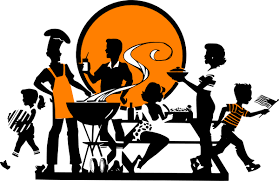 Deze is direct na de laatste wedstrijd op zaterdag 17 juni rond 17:00 uur.Tijdens deze barbecue is ook de prijsuitreiking van de kampioenen 2017.Jullie kunnen je nog hiervoor opgeven tot woensdag 14 juni door een mail te sturen naar wedstrijden@hyr.nl of een berichtje te sturen naar 0621477010. Vermeld hierbij je naam en het aantal personen waarmee je komt.Kosten voor de barbecue zijn €7,50 incl. limonade.Div. frisdranken zijn te verkrijgen voor € 0,50 per glas.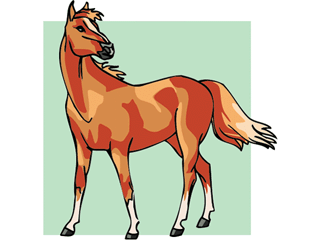 Hopelijk tot dan!Met vriendelijke groet, Ineke, Debra en Jessie. 